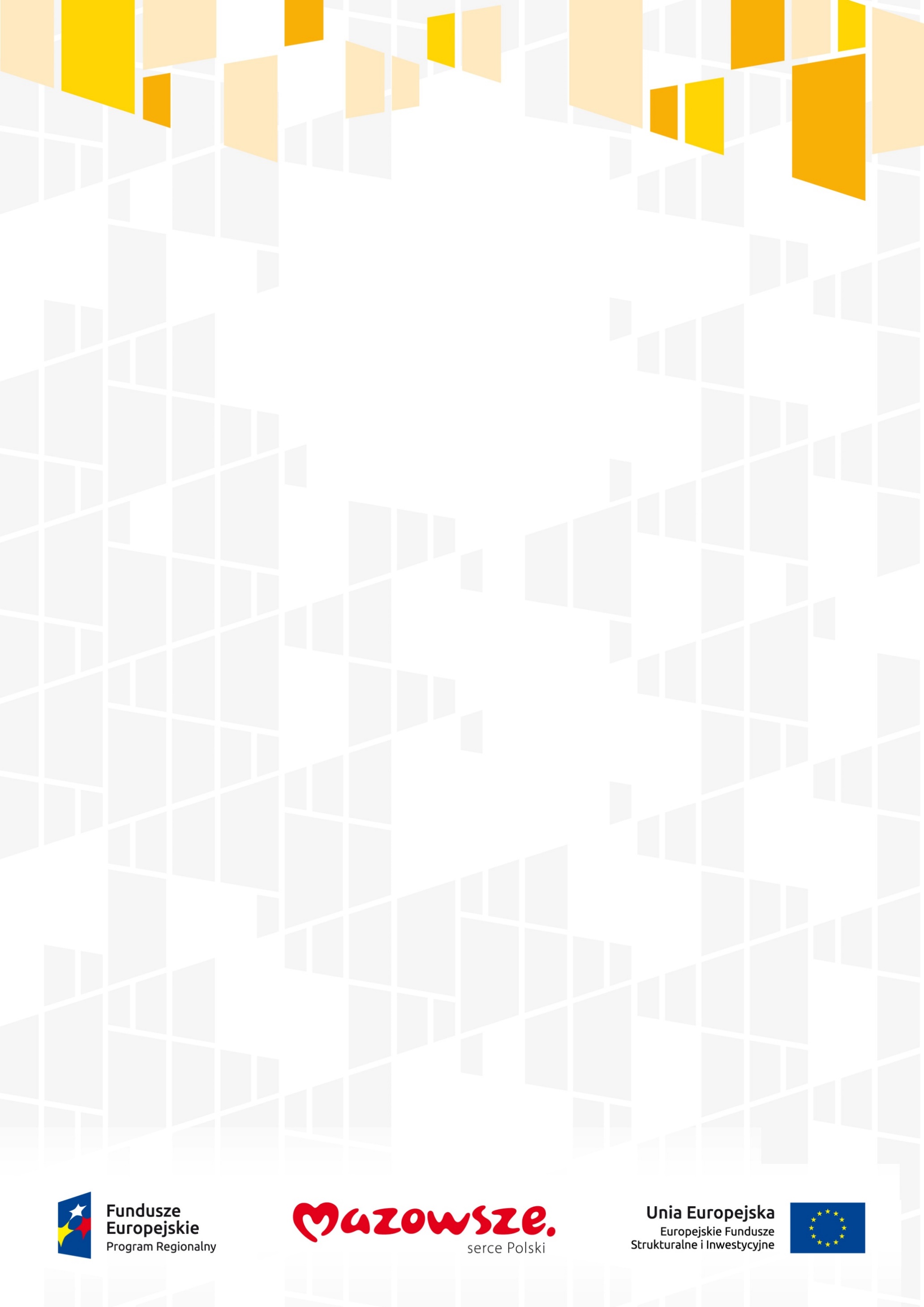 SZKOLENIEObowiązki beneficjenta związane z działaniami informacyjno-promocyjnymi oraz kontrolą i systemem SL2014 w projektach współfinansowanych  z EFS w ramach RPO WM 2014-2020 

WARSZAWA14/09/2016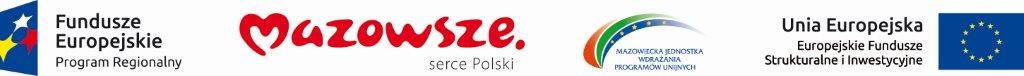 Czas trwania poszczególnych modułów szkoleniowych jest każdorazowo dopasowywany do potrzeb grupy.Wydatek współfinansowany z Europejskiego Funduszu Społecznego09:30-10:00Powitalna kawa, rejestracja na szkoleniu, wydanie materiałów szkoleniowych10:00-11.30Powitanie uczestników, prezentacja zakresu tematyki szkoleniaZasady korzystania z centralnego sytemu teleinformatycznego SL201411:30-11.50Przerwa 11.50-13.20Działania informacyjno-promocyjne w projektach współfinansowanych z EFS w ramach RPO WM 2014-2020Kontrola w projektach współfinansowanych  z EFS w ramach RPO WM 2014-202013:20-14:00Przerwa obiadowa 14:00-15:30Podsumowanie szkoleniaKonsultacje indywidualne